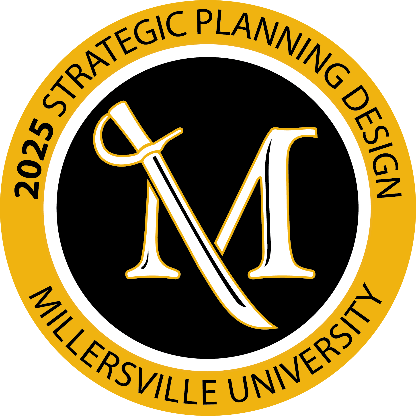 All University CouncilMission Phase TeamCo-Chairs:Persida Himmele, Academic AffairsIeva Zake, Academic AffairsLast Name First NamePrefixUnit Name/DepartmentDivision or RepresentationAustinLoriMrs. Student Conduct & Community Standards / Title IXStudent Affairs & Enrollment ManagementBachmanAdamMr.Council of Trustees (Student Representative) VD confirmPresident's Office & CommunityBrentKenMr.Capital Construction, Contracting and DesignFinance & AdministrationClarkRichardDr. Earth SciencesAcademic AffairsHartmanKateMs.Communications & MarketingAdvancementHoopesAnthonyMr.Maintenance, Operations & Grounds Finance & AdministrationNewmanDarleneMs. Student Success ProgramsStudent Affairs & Enrollment ManagementOcasioJoanneMs. Health ServicesStudent Affairs & Enrollment ManagementPanXunDr.MusicAcademic AffairsRetamarMarilynMs.Finance & AdministrationFinance & AdministrationSpakLindaMs.Human ResourcesFinance & AdministrationSpicerRobDr.Communication & TheatreAcademic AffairsTinteraJohnMr. Student representative - Student Government AssociationStudentsWitmerMiriamDr. Alumni BoardAlumni Board